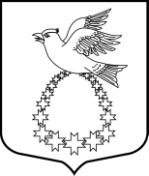 АДМИНИСТРАЦИЯ муниципального образования «Вистинское сельское поселение» муниципального образования   «Кингисеппский муниципальный  район»  Ленинградской области   ПОСТАНОВЛЕНИЕот «19» ноября 2018 года    № 173«О мерах по обеспечению сноса самовольных построек на отдельных территориях дер. Вистино»В целях пресечения незаконного (нецелевого) использования земельных участков и обеспечения реализации мероприятий по сносу строений, не являющихся объектами капитального строительства, являющихся самовольными постройками, выявленными на отдельных территориях дер. Вистино, руководствуясь положениями статьи 222 ГК РФ и ч. 5 ст. 22 Федерального закона от 30.11.1994 г. № 52-ФЗ (ред. от 03.08.2018) «О введении в действие части первой Гражданского кодекса Российской Федерации»ПОСТАНОВЛЯЮ:В срок до 14 декабря 2018 года обеспечить демонтаж (снос) или перемещение объектов, не являющихся объектами капитального строительства, в том числе гаражи, сараи (далее – самовольные постройки), незаконно размещенные на земельных участках, государственная собственность на которые не разграничена, без документов, являющихся основанием для размещения таких объектов и подтверждающих зарегистрированные права владельцев на данные объекты.Самовольные постройки подлежат демонтажу (сносу) или перемещению силами и средствами правообладателей данных объектов, осуществляющих их фактическое использование.По обращению правообладателей объектов, при наличии возможности, оказывать содействие правообладателю по перемещению самовольного объекта в указанное им место или сносу объекта. Заместителю главы администрации Сажиной И.Н. обеспечить проведение разъяснительной работы с правообладателями самовольных построек в целях пресечения незаконного (нецелевого) использования земельных участков и обеспечения реализации мероприятий по сносу строений.В случае непринятия в установленный срок правообладателями самовольных построек мер по их демонтажу (сносу) или перемещению, по результатам анализа причин бездействия правообладателя, администрации МО «Вистинское сельское поселение» принять решение об обращении в суд с исковым заявлением об освобождении земельного участка от незаконно размещенных на нем объектов.Отсутствие правообладателя незаконно размещенного объекта при его демонтаже (сносе) не является препятствием для осуществления действий по демонтажу (сносу) самовольной постройки.В случае отсутствия правообладателя самовольной постройки, либо в случае отказа правообладателя объекта от вывоза имущества, находящегося в незаконно размещенном объекте, и демонтажа и (или) перемещения самовольной постройки, комиссии, созданной из лица сотрудников администрации в присутствии участкового уполномоченного полиции  осуществить вскрытие самовольной постройки, фотофиксацию указанного имущества и обеспечить перемещение имущества в специально выделенное помещение.Настоящее Постановление вступает в силу с момента принятия и подлежит размещению на официальном сайте МО «Вистинское сельское поселение».Контроль за исполнением настоящего постановления оставляю за собой. Глава администрацииМО «Вистинское сельское поселение»				М.Е. Мельникова